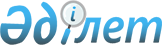 Облыстық мәслихаттың 2013 жылғы 11 желтоқсандағы № 168 "2014-2016 жылдарға арналған облыстық бюджет туралы" шешіміне өзгерістер мен толықтырулар енгізу туралы
					
			Мерзімі біткен
			
			
		
					Ақтөбе облыстық мәслихатының 2014 жылғы 08 қазандағы № 247 шешімі. Ақтөбе облысының Әділет департаментінде 2014 жылғы 22 қазанда № 4043 болып тіркелді. Қолданылу мерзімінің аяқталуына байланысты әрекетін тоқтатты – (Ақтөбе облыстық мәслихатының 2015 жылғы 8 маусымдағы № 06-01-02/286 хаты).
      Ескерту. Қолданылу мерзімінің аяқталуына байланысты әрекетін тоқтатты – (Ақтөбе облыстық мәслихатының 08.06.2015 № 06-01-02/286 хаты).
      Қазақстан Республикасының 2008 жылғы 4 желтоқсандағы Бюджеттік кодексінің 8-бабының 2-тармағына, 106-бабының 4-тармағына және Қазақстан Республикасының 2001 жылғы 23 қаңтардағы "Қазақстан Республикасындағы жергілікті мемлекеттік басқару және өзін-өзі басқару туралы" Заңының 6-бабына сәйкес Ақтөбе облыстық мәслихаты ШЕШІМ ҚАБЫЛДАДЫ:
      1. (Нормативтік құқықтық кесімдерді мемлекеттік тіркеу тізілімінде № 3728 тіркелген, 2014 жылғы 21 қаңтарда "Ақтөбе" және "Актюбинский вестник" газеттерінің № 8-9 жарияланған) облыстық мәслихаттың 2013 жылғы 11 желтоқсандағы № 168 "2014-2016 жылдарға арналған облыстық бюджет туралы" шешіміне мынадай өзгерістер мен толықтырулар енгізілсін:
      1) 1 тармақта:
      1) тармақшасында:
      кірістер - 
      "123 749 941,9" деген цифрлар "122 719 802,9" деген цифрлармен ауыстырылсын, оның ішінде:
      салықтық түсімдері бойынша -
      "37 457 196,7" деген цифрлар "35 738 221,8" деген цифрлармен ауыстырылсын;
      салықтық емес түсімдер бойынша -
      "483 041" деген цифрлар "1 172 220" деген цифрлармен ауыстырылсын;
      мынадай мазмұндағы жолмен толықтырылсын:
      "негізгі капиталды сатудан түсетін түсімдер бойынша - 407 мың теңге";
      трансферттер түсімдері бойынша -
      "85 809 704,2" деген цифрлар "85 808 954,1" деген цифрлармен ауыстырылсын;
      2) тармақшасында:
      шығындар - 
      "129 512 600,9" деген цифрлар "128 423 469,9" деген цифрлармен ауыстырылсын;
      3) тармақшасында:
      таза бюджеттік кредит беру - 
      "4 778 006,7" деген цифрлар "587 127" деген цифрлармен ауыстырылсын, оның ішінде:
      бюджеттік кредиттер -
      "5 004 954" деген цифрлар "4 988 954" деген цифрлармен ауыстырылсын;
      бюджеттік кредиттерді өтеу - 
      "226 947,3" деген цифрлар "4 401 827" деген цифрлармен ауыстырылсын;
      4) тармақшасында:
      қаржы активтерiмен жасалатын операциялар бойынша сальдо - 
      "863 623" деген цифрлар "903 490" деген цифрлармен ауыстырылсын, 
      оның ішінде:
      мынадай мазмұндағы жолмен толықтырылсын:
      "мемлекеттің қаржы активтерін сатудан түсетін түсімдер - 133 мың теңге";
      5) тармақшасында:
      бюджет тапшылығы -
      "-11 404 288,7" деген цифрлар "-7 194 284" деген цифрлармен ауыстырылсын;
      6) тармақшасында:
      бюджет тапшылығын қаржыландыру - 
      "11 404 288,7" деген цифрлар "7 194 284" деген цифрлармен ауыстырылсын.
      2) 14 тармақта:
      2 абзацта:
      "224 011" деген цифрлар "204 989" деген цифрлармен ауыстырылсын;
      3 абзацта:
      "3 621 500,7" деген цифрлар "2 956 090,9" деген цифрлармен ауыстырылсын; 
      6 абзацта: 
      "2 559 702" деген цифрлар "2 569 553" деген цифрлармен ауыстырылсын; 
      7 абзацта:
      "649 656" деген цифрлар "640 778" деген цифрлармен ауыстырылсын;
      8 абзацта:
      "1 213 715" деген цифрлар "1 207 694,8" деген цифрлармен ауыстырылсын;
      9 абзацта:
      "287 995,7" деген цифрлар "287 935,7" деген цифрлармен ауыстырылсын;
      10 абзацта:
      "681 909,4" деген цифрлар "496 380,5" деген цифрлармен ауыстырылсын;
      11 абзацта:
      "963 391,5" деген цифрлар "947 792,8" деген цифрлармен ауыстырылсын;
      12 абзацта:
      "2 632 040,7" деген цифрлар "2 592 103,4" деген цифрлармен ауыстырылсын;
      13 абзацта:
      "152 193" деген цифрлар "149 999" деген цифрлармен ауыстырылсын;
      14 абзац алынып тасталсын;
      15 абзацта:
      "48 407" деген цифрлар "45 423,3" деген цифрлармен ауыстырылсын;
      18 абзацта:
      "163 134,1" деген цифрлар "159 724,1" деген цифрлармен ауыстырылсын;
      20 абзацта:
      "301 981" деген цифрлар "232 655,4" деген цифрлармен ауыстырылсын;
      21 абзацта:
      "111 130" деген цифрлар "116 553" деген цифрлармен ауыстырылсын;
      22 абзацта:
      "9 778" деген цифрлар "6 340" деген цифрлармен ауыстырылсын;
      24 абзац алынып тасталсын;
      және мынадай мазмұндағы абзацтармен толықтырылсын:
      "жалпы білім беруге - 52 000 мың теңге;
      Моноқалаларды дамытудың 2012 - 2020 жылдарға арналған бағдарламасы шеңберінде бюджеттік инвестициялық жобаларды іске асыруға - 12 667 мың теңге".
      3) 15 тармақта:
      "281 480" деген цифрлар "2 666,7" деген цифрлармен ауыстырылсын.
      4) көрсетілген шешімдегі 1 қосымшасы осы шешімдегі 1 қосымшаға сәйкес редакцияда жазылсын.
      2. Осы шешім 2014 жылғы 1 қаңтардан бастап қолданысқа енгізіледі. 2014 жылға арналған облыстық бюджет
					© 2012. Қазақстан Республикасы Әділет министрлігінің «Қазақстан Республикасының Заңнама және құқықтық ақпарат институты» ШЖҚ РМК
				
      Облыстық мәслихаттың сессия төрағасы

М. ИТЕҒУЛОВ

      Облыстық мәслихаттың хатшысы

С. ҚАЛДЫҒҰЛОВА
Облыстық мәслихаттың
2014 жылғы 8 қазандағы
№ 247 шешіміне
ҚосымшаОблыстық мәслихаттың
2013 жылғы 11 желтоқсандағы
№ 168 шешіміне
1 – Қосымша
санаты
санаты
санаты
санаты
санаты
Сомасы (мың теңге)
сыныбы
сыныбы
сыныбы
сыныбы
Сомасы (мың теңге)
ішкі сыныбы
ішкі сыныбы
ішкі сыныбы
Сомасы (мың теңге)
АТАУЫ
АТАУЫ
Сомасы (мың теңге)
1
2
3
4
4
5
I. Кірістер
I. Кірістер
122 719 802,9
1
Салықтық түсiмдер
Салықтық түсiмдер
35 738 221,8
01
Табыс салығы
Табыс салығы
14 080 792 
2
Жеке табыс салығы
Жеке табыс салығы
14 080 792 
03
Әлеуметтік салық
Әлеуметтік салық
12 113 622 
1
Әлеуметтік салық
Әлеуметтік салық
12 113 622 
05
Тауарларға, жұмыстарға және қызметтерге салынатын iшкi салықтар
Тауарларға, жұмыстарға және қызметтерге салынатын iшкi салықтар
9 543 807,8 
3
Табиғи және басқа да ресурстарды пайдаланғаны үшiн түсетiн түсiмдер
Табиғи және басқа да ресурстарды пайдаланғаны үшiн түсетiн түсiмдер
9 543 807,8 
2
Салықтық емес түсiмдер
Салықтық емес түсiмдер
1 172 220
01
Мемлекеттік меншiктен түсетiн кірістер
Мемлекеттік меншiктен түсетiн кірістер
51 630 
1
Мемлекеттік кәсіпорындардың таза кірісі бөлігінің түсімдері
Мемлекеттік кәсіпорындардың таза кірісі бөлігінің түсімдері
5 683 
4
Мемлекет меншігіндегі, заңды тұлғалардағы қатысу үлесіне кірістер
Мемлекет меншігіндегі, заңды тұлғалардағы қатысу үлесіне кірістер
14 346 
5
Мемлекет меншігіндегі мүлікті жалға беруден түсетін кірістер
Мемлекет меншігіндегі мүлікті жалға беруден түсетін кірістер
20 000 
7
Мемлекеттік бюджеттен берілген кредиттер бойынша сыйақылар
Мемлекеттік бюджеттен берілген кредиттер бойынша сыйақылар
11 601 
04
Мемлекеттік бюджеттен қаржыландырылатын, сондай-ақ Қазақстан Республикасы Ұлттық Банкінің бюджетінен (шығыстар сметасынан) ұсталатын және қаржыландырылатын мемлекеттік мекемелер салатын айыппұлдар, өсімпұлдар, санкциялар, өндіріп алулар
Мемлекеттік бюджеттен қаржыландырылатын, сондай-ақ Қазақстан Республикасы Ұлттық Банкінің бюджетінен (шығыстар сметасынан) ұсталатын және қаржыландырылатын мемлекеттік мекемелер салатын айыппұлдар, өсімпұлдар, санкциялар, өндіріп алулар
713 900 
1
Мұнай секторы ұйымдарынан түсетін түсімдерді қоспағанда, мемлекеттік бюджеттен қаржыландырылатын, сондай-ақ Қазақстан Республикасы Ұлттық Банкінің бюджетінен (шығыстар сметасынан) ұсталатын және қаржыландырылатын мемлекеттік мекемелер салатын айыппұлдар, өсімпұлдар, санкциялар, өндіріп алулар
Мұнай секторы ұйымдарынан түсетін түсімдерді қоспағанда, мемлекеттік бюджеттен қаржыландырылатын, сондай-ақ Қазақстан Республикасы Ұлттық Банкінің бюджетінен (шығыстар сметасынан) ұсталатын және қаржыландырылатын мемлекеттік мекемелер салатын айыппұлдар, өсімпұлдар, санкциялар, өндіріп алулар
713 900 
06
Өзге де салықтық емес түсімдер
Өзге де салықтық емес түсімдер
406 690 
1
Өзге де салықтық емес түсімдер
Өзге де салықтық емес түсімдер
406 690 
3
Негізгі капиталды сатудан түсетін түсімдер
Негізгі капиталды сатудан түсетін түсімдер
407
01
Мемлекеттік мекемелерге бекітілген мемлекеттік мүлікті сату
Мемлекеттік мекемелерге бекітілген мемлекеттік мүлікті сату
407 
1
Мемлекеттік мекемелерге бекітілген мемлекеттік мүлікті сату
Мемлекеттік мекемелерге бекітілген мемлекеттік мүлікті сату
407 
4
Трансферттердің түсімдері
Трансферттердің түсімдері
85 808 954,1
01
Төмен тұрған мемлекеттiк басқару органдарынан алынатын трансферттер
Төмен тұрған мемлекеттiк басқару органдарынан алынатын трансферттер
6 116 255,1 
2
Аудандық (қалалық) бюджеттерден трансферттер
Аудандық (қалалық) бюджеттерден трансферттер
6 116 255,1 
02
Мемлекеттік басқарудың жоғары тұрған органдарынан түсетін трансферттер
Мемлекеттік басқарудың жоғары тұрған органдарынан түсетін трансферттер
79 692 699 
1
Республикалық бюджеттен түсетін трансферттер
Республикалық бюджеттен түсетін трансферттер
79 692 699 
Функ. топ
Функ. топ
Функ. топ
Функ. топ
Функ. топ
Сомасы (мың теңге)
Кіші функция
Кіші функция
Кіші функция
Кіші функция
Сомасы (мың теңге)
Әкімші
Әкімші
Әкімші
Сомасы (мың теңге)
Бағдарлама
Бағдарлама
Сомасы (мың теңге)
АТАУЫ
Сомасы (мың теңге)
1
2
3
4
5
6
II. Шығындар
128 423 469,9
01
Жалпы сипаттағы мемлекеттiк қызметтер 
1 513 160,4
1
Мемлекеттiк басқарудың жалпы функцияларын орындайтын өкiлдi, атқарушы және басқа органдар
1 262 812,2
110
Облыс мәслихатының аппараты
38 437
001
Облыс мәслихатының қызметін қамтамасыз ету жөніндегі қызметтер 
35 984
003
Мемлекеттік органның күрделі шығыстары 
2 453
120
Облыс әкімінің аппараты
1 079 963
001
Облыс әкімінің қызметін қамтамасыз ету жөніндегі қызметтер 
752 849
004
Мемлекеттік органның күрделі шығыстары 
22 024
007
Ведомствалық бағыныстағы мемлекеттік мекемелердің және ұйымдардың күрделі шығыстары
275 183
009
Аудандық маңызы бар қалалардың, ауылдардың, кенттердің, ауылдық округтердің әкімдерін сайлауды қамтамасыз ету және өткізу
2 907
113
Жергілікті бюджеттерден берілетін ағымдағы нысаналы трансферттер 
27 000
282
Облыстың тексеру комиссиясы
144 412,2
001
Облыстың тексеру комиссиясының қызметін қамтамасыз ету жөніндегі қызметтер 
138 103
002
Ақпараттық жүйелер құру
823,2
003
Мемлекеттік органның күрделі шығыстары
5 486
2
Қаржылық қызмет
94 595,2
257
Облыстың қаржы басқармасы
94 595,2
001
Жергілікті бюджетті атқару және коммуналдық меншікті басқару саласындағы мемлекеттік саясатты іске асыру жөніндегі қызметтер
77 652
009
Жекешелендіру, коммуналдық меншікті басқару, жекешелендіруден кейінгі қызмет және осыған байланысты дауларды реттеу
1 070,2
010
Коммуналдық меншікке түскен мүлікті есепке алу, сақтау, бағалау және сату
11 077
013
Мемлекеттік органның күрделі шығыстары
4 796
5
Жоспарлау және статистикалық қызмет
91 763
258
Облыстың экономика және бюджеттік жоспарлау басқармасы
91 763
001
Экономикалық саясатты, мемлекеттік жоспарлау жүйесін қалыптастыру мен дамыту және облысты басқару саласындағы мемлекеттік саясатты іске асыру жөніндегі қызметтер
87 607
005
Мемлекеттік органның күрделі шығыстары
4 156
01
9
Жалпы сипаттағы өзге де мемлекеттiк қызметтер
63 990
271
Облыстың құрылыс басқармасы
63 990
080
Мамандандырылған халыққа қызмет көрсету орталықтарын құру
63 990
02
Қорғаныс
398 501,6
1
Әскери мұқтаждар
42 464
120
Облыс әкімінің аппараты
42 464
010
Жалпыға бірдей әскери міндетті атқару шеңберіндегі іс-шаралар 
14 909
011
Аумақтық қорғанысты даярлау және облыстық ауқымдағы аумақтық қорғаныс 
27 555
2
Төтенше жағдайлар жөнiндегi жұмыстарды ұйымдастыру 
356 037,6
120
Облыс әкімінің аппараты
47 264
012
Облыстық ауқымдағы жұмылдыру дайындығы және жұмылдыру 
36 309
014
Облыстық ауқымдағы төтенше жағдайлардың алдын алу және жою 
10 955
250 
Облыстың жұмылдыру дайындығы, азаматтық қорғаныс, авариялар мен дүлей апаттардың алдын алуды және жоюды ұйымдастыру басқармасы 
1 347
001
Жергілікті деңгейде жұмылдыру дайындығы, азаматтық қорғаныс, авариялар мен дүлей апаттардың алдын алуды және жоюды ұйымдастыру саласындағы мемлекеттік саясатты іске асыру жөніндегі қызметтер 
1 347
271
Облыстың құрылыс басқармасы
42 381,3
002
Жұмылдыру дайындығы мен төтенше жағдайлардың объектілерін дамыту
42 381,3
287 
Облыстық бюджеттен қаржыландырылатын табиғи және техногендік сипаттағы төтенше жағдайлар, азаматтық қорғаныс саласындағы уәкілетті органдардың аумақтық органы
265 045,3
002
Аумақтық органның және ведомствалық бағынысты мемлекеттік мекемелердің күрделі шығыстары
265 045,3
03
Қоғамдық тәртіп, қауіпсіздік, құқықтық, сот, қылмыстық-атқару қызметі
5 449 368
1
Құқық қорғау қызметi
5 449 368
252
Облыстық бюджеттен қаржыландырылатын атқарушы ішкі істер органы
5 317 144
001
Облыс аумағында қоғамдық тәртіпті және қауіпсіздікті сақтауды қамтамасыз ету саласындағы мемлекеттік саясатты іске асыру жөніндегі қызметтер 
4 189 186
03
1
252
003
Қоғамдық тәртіпті қорғауға қатысатын азаматтарды көтермелеу 
2 130
006
Мемлекеттік органның күрделі шығыстары
851 800
008
Жол қозғалысы қауіпсіздігін қамтамасыз ету 
93 427
013
Белгілі тұратын жері және құжаттары жоқ адамдарды орналастыру қызметтері
57 077
014
Әкімшілік тәртіппен тұтқындалған адамдарды ұстауды ұйымдастыру
53 276
015
Қызметтік жануарларды ұстауды ұйымдастыру
70 248
271
Облыстың құрылыс басқармасы
132 224
003
Ішкі істер органдарының объектілерін дамыту
132 224
04
Бiлiм беру
18 645 884
1
Мектепке дейiнгi тәрбие және оқыту
1 650 013
261
Облыстың білім басқармасы
1 650 013
027
Мектепке дейінгі білім беру ұйымдарында мемлекеттік білім беру тапсырыстарын іске асыруға аудандардың (облыстық маңызы бар қалалардың) бюджеттеріне берілетін ағымдағы нысаналы трансферттер
1 650 013
2
Бастауыш, негізгі орта және жалпы орта білім беру
6 348 135
261
Облыстың білім басқармасы
4 344 757
003
Арнайы білім беретін оқу бағдарламалары бойынша жалпы білім беру
738 606
006
Мамандандырылған білім беру ұйымдарында дарынды балаларға жалпы білім беру
658 765
048
Аудандардың (облыстық маңызы бар қалалардың) бюджеттеріне негізгі орта және жалпы орта білім беретін мемлекеттік мекемелердегі физика, химия, биология кабинеттерін оқу жабдығымен жарақтандыруға берілетін ағымдағы нысаналы трансферттер
180 268
053
Аудандардың (облыстық маңызы бар қалалардың) бюджеттеріне бастауыш, негізгі орта және жалпы орта білімді жан басына шаққандағы қаржыландыруды сынақтан өткізуге берілетін ағымдағы нысаналы трансферттер
2 474 723
061
Аудандардың (облыстық маңызы бар қалалардың) бюджеттеріне үш деңгейлі жүйе бойынша біліктілігін арттырудан өткен мұғалімдерге еңбекақыны көтеруге берілетін ағымдағы нысаналы трансферттер
292 395
285
Облыстың дене шынықтыру және спорт басқармасы
2 003 378
006
Балалар мен жасөспірімдерге спорт бойынша қосымша білім беру
2 003 378
04
4
Техникалық және кәсіптік, орта білімнен кейінгі білім беру
4 559 240
253
Облыстың денсаулық сақтау басқармасы
353 655
043
Техникалық және кәсіптік, орта білімнен кейінгі білім беру ұйымдарында мамандар даярлау
344 419
044
Техникалық және кәсіптік, орта білімнен кейінгі білім беру бағдарламалары бойынша оқитындарға әлеуметтік қолдау көрсету
9 236
261
Облыстың білім басқармасы
4 205 585
024
Техникалық және кәсіптік білім беру ұйымдарында мамандар даярлау
4 205 585
5
Мамандарды қайта даярлау және біліктіліктерін арттыру 
106 388
252
Облыстық бюджеттен қаржыландырылатын атқарушы ішкі істер органы
63 521
007
Кадрлардың біліктілігін арттыру және оларды қайта даярлау
63 521
253
Облыстың денсаулық сақтау басқармасы
42 867
003
Кадрлардың біліктілігін арттыру және оларды қайта даярлау
42 867
9
Бiлiм беру саласындағы өзге де қызметтер
5 982 108
261
Облыстың білім басқармасы
1 250 797
001
Жергілікті деңгейде білім беру саласындағы мемлекеттік саясатты іске асыру жөніндегі қызметтер
64 730
004
Облыстық мемлекеттік білім беру мекемелерінде білім беру жүйесін ақпараттандыру
23 148
005
Облыстық мемлекеттік білім беру мекемелер үшін оқулықтар мен оқу-әдiстемелiк кешендерді сатып алу және жеткізу
26 400
007
Облыстық ауқымда мектеп олимпиадаларын, мектептен тыс іс-шараларды және конкурстар өткізу
100 502
011
Балалар мен жасөспірімдердің психикалық денсаулығын зерттеу және халыққа психологиялық-медициналық-педагогикалық-консультациялық көмек көрсету
200 688
012
Дамуында проблемалары бар балалар мен жасөспірімдерді оңалту және әлеуметтік бейімдеу 
74 277
013
Мемлекеттік органның күрделі шығыстары
2 050
029
Әдістемелік жұмыс
51 391
067
Ведомствалық бағыныстағы мемлекеттік мекемелердің және ұйымдардың күрделі шығыстары
530 626
068
Халықтың компьютерлік сауаттылығын арттыруды қамтамасыз ету
8 432
113
Жергілікті бюджеттерден берілетін ағымдағы нысаналы трансферттер 
168 553
04
9
271
Облыстың құрылыс басқармасы
4 712 795
007
Аудандардың (облыстық маңызы бар қалалардың) бюджеттеріне білім беру объектілерін салуға және реконструкциялауға берілетін нысаналы даму трансферттері
4 657 808
037
Білім беру объектілерін салу және реконструкциялау
54 987
276
Облыстың балалар құқықтарын қорғау басқармасы
18 516
001
Жергілікті деңгейде балалар құқықтарын қорғау саласындағы мемлекеттік саясатты іске асыру жөніндегі қызметтер
16 548
003
Мемлекеттік органның күрделі шығыстары
1 968
05
Денсаулық сақтау
23 110 185
1
Кең бейiндi ауруханалар
244 681
253
Облыстың денсаулық сақтау басқармасы
244 681
004
Республикалық бюджет қаражаты есебінен көрсетілетін және аудандық маңызы бар және ауылдың денсаулық сақтау субъектілері көрсететін медициналық көмекті қоспағанда, бастапқы медициналық-санитариялық көмек және медициналық ұйымдар мамандарын жіберу бойынша денсаулық сақтау субъектілерінің стационарлық және стационарды алмастыратын медициналық көмек көрсетуі
244 681
2
Халықтың денсаулығын қорғау
614 790
253
Облыстың денсаулық сақтау басқармасы
614 790
005
Жергілікті денсаулық сақтау ұйымдары үшін қанды, оның құрамдауыштары мен препараттарын өндіру
327 569
006
Ана мен баланы қорғау бойынша қызмет көрсету
149 187
007
Салауатты өмір салтын насихаттау
138 034
3
Мамандандырылған медициналық көмек
6 830 921
253
Облыстың денсаулық сақтау басқармасы
6 830 921
009
Туберкулез, жұқпалы аурулар, психикалық күйзеліс және мінез-құлқының бұзылуынан, оның ішінде, психикаға белсенді әсер ететін заттарды қолдануға байланысты зардап шегетін адамдарға медициналық көмек көрсету
3 096 225
019
Туберкулезбен ауыратын науқастарды туберкулезге қарсы препараттармен қамтамасыз ету
351 557
020
Диабетпен ауыратын науқастарды диабетке қарсы препараттармен қамтамасыз ету
331 621
021
Онкогематологиялық науқастарды химия препараттарымен қамтамасыз ету
161 376
05
3
253
022
Созылмалы бүйрек функциясының жетіспеушілігі бар аутоиммунды, орфандық аурулармен ауыратын, иммунитеті жеткіліксіз науқастарды, сондай-ақ, бүйрегін транспланттаудан кейінгі науқастарды дәрілік заттармен қамтамасыз ету 
523 270
026
Гемофилиямен ауыратын науқастарды қанды ұйыту факторларымен қамтамасыз ету
165 371
027
Халыққа иммундық профилактика жүргізу үшін вакциналарды және басқа иммундық биологиялық препараттарды орталықтандырылған сатып алу және сақтау
1 123 790
036
Жіті миокард инфаркті бар науқастарды тромболитикалық препараттармен қамтамасыз ету 
27 364
046
Онкологиялық науқастарға тегін медициналық көмектің кепілдік берілген көлемі шеңберінде медициналық көмек көрсету 
1 050 347
4
Емханалар
12 571 710
253
Облыстың денсаулық сақтау басқармасы
12 571 710
014
Халықтың жекелеген санаттарын амбулаториялық деңгейде дәрілік заттармен және балаларға арналған және емдік тағамдардың арнаулы өнімдерімен қамтамасыз ету
961 403
038
Скринингтік зерттеулер тегін медициналық көмектің кепілдік берілген көлемі шеңберінде жүргізу
300 295
039
Аудандық маңызы бар және ауыл денсаулық сақтау субъектілерінің медициналық көмекті және амбулаториялық-емханалық көмекті халыққа тегін медициналық көмектің кепілдік берілген көлемі шеңберінде көрсетуі
10 918 688
045
Халықтың жекелеген санаттарын емдеудің амбулаториялық деңгейінде жеңілдікті жағдайда дәрілік заттармен қамтамасыз ету
391 324
5
Медициналық көмектiң басқа түрлерi
796 265
253
Облыстың денсаулық сақтау басқармасы
796 265
011
Республикалық бюджет қаражаты есебінен көрсетілетін және аудандық маңызы бар және ауылдың денсаулық сақтау субъектілері көрсететін медициналық көмекті қоспағанда, жедел медициналық көмек көрсету және санитариялық авиация
751 213
029
Облыстық арнайы медициналық жабдықтау базалары
45 052
9
Денсаулық сақтау саласындағы өзге де қызметтер
2 051 818
253
Облыстың денсаулық сақтау басқармасы
1 734 055
05
9
253
001
Жергілікті деңгейде денсаулық сақтау саласындағы мемлекеттік саясатты іске асыру жөніндегі қызметтер
69 933
008
Қазақстан Республикасында ЖИТС алдын алу және оған қарсы күрес жөніндегі іс-шараларды іске асыру
46 278
013
Патологоанатомиялық ашып тексеруді жүргізу
98 268
016
Азаматтарды елді мекеннен тыс жерлерде емделу үшін тегін және жеңілдетілген жол жүрумен қамтамасыз ету
18 272
018
Денсаулық сақтау саласындағы ақпараттық - талдамалық қызметі
54 308
030
Мемлекеттік денсаулық сақтау органдарының күрделі шығыстары
4 276
033
Денсаулық сақтаудың медициналық ұйымдарының күрделі шығыстары
1 442 720
271
Облыстың құрылыс басқармасы 
317 763
038
Денсаулық сақтау объектілерін салу және реконструкциялау
41 343
083
Жұмыспен қамту 2020 жол картасы шеңберінде ауылдық елді мекендерде орналасқан дәрігерлік амбулаториялар және фельдшерлік акушерлік пункттер салу
276 420
06
Әлеуметтiк көмек және әлеуметтiк қамсыздандыру
1 459 891,9
1
Әлеуметтiк қамсыздандыру
973 503
256
Облыстың жұмыспен қамтуды үйлестіру және әлеуметтік бағдарламалар басқармасы
571 516
002
Жалпы үлгідегі медициналық-әлеуметтік мекемелерде (ұйымдарда) қарттар мен мүгедектерге арнаулы әлеуметтік қызметтер көрсету
252 809
013
Психоневрологиялық медициналық-әлеуметтік мекемелерде (ұйымдарда) психоневрологиялық аурулармен ауыратын мүгедектер үшін арнаулы әлеуметтік қызметтер көрсету
318 707
261
Облыстың білім басқармасы
401 987
015
Жетiм балаларды, ата-анасының қамқорлығынсыз қалған балаларды әлеуметтік қамсыздандыру
365 318
037
Әлеуметтік сауықтандыру
36 669
2
Әлеуметтiк көмек
227 374,9
256
Облыстың жұмыспен қамтуды үйлестіру және әлеуметтік бағдарламалар басқармасы
227 374,9
003
Мүгедектерге әлеуметтік қолдау көрсету
203 450,9
049
Аудандардың (облыстық маңызы бар қалалардың) бюджеттеріне мемлекеттік атаулы әлеуметтік көмек төлеуге берілетін ағымдағы нысаналы трансферттер
8 428
06
2
256
050
Аудандардың (облыстық маңызы бар қалалардың) бюджеттеріне 18 жасқа дейінгі балаларға мемлекеттік жәрдемақылар төлеуге берілетін ағымдағы нысаналы трансферттер
15 496
9
Әлеуметтiк көмек және әлеуметтiк қамтамасыз ету салаларындағы өзге де қызметтер
259 014
256
Облыстың жұмыспен қамтуды үйлестіру және әлеуметтік бағдарламалар басқармасы
177 847
001
Жергілікті деңгейде облыстың жұмыспен қамтуды қамтамасыз ету үшін және әлеуметтік бағдарламаларды іске асыру саласындағы мемлекеттік саясатты іске асыру жөніндегі қызметтер
88 212
007
Мемлекеттік органның күрделі шығыстары
2 975
017
Аудандардың (облыстық маңызы бар қалалардың) бюджеттеріне арнаулы әлеуметтік қызметтер стандарттарын енгізуге берілетін ағымдағы нысаналы трансферттер 
31 702
018
Үкіметтік емес секторда мемлекеттік әлеуметтік тапсырысты орналастыру
27 217
044
Жергілікті деңгейде көші-қон іс-шараларын іске асыру
3 732
045
Аудандардың (облыстық маңызы бар қалалардың) бюджеттеріне мүгедектердің құқықтарын қамтамасыз ету және өмір сүру сапасын жақсарту жөніндегі іс-шаралар жоспарын іске асыруға берілетін ағымдағы нысаналы трансферттер 
4 329
067
Ведомствалық бағыныстағы мемлекеттік мекемелердің және ұйымдардың күрделі шығыстары
19 680
268
Облыстың жолаушылар көлігі және автомобиль жолдары басқармасы
27 850
045
Аудандардың (облыстық маңызы бар қалалардың) бюджеттеріне мүгедектердің құқықтарын қамтамасыз ету және өмір сүру сапасын жақсарту жөніндегі іс-шаралар жоспарын іске асыруға берілетін ағымдағы нысаналы трансферттер 
27 850
270
Облыстың еңбек инспекциясы бойынша басқармасы
53 317
001
Жергілікті деңгейде еңбек қатынасын реттеу саласындағы мемлекеттік саясатты іске асыру жөніндегі қызметтер
44 395
003
Мемлекеттік органның күрделі шығыстары
8 922
07
Тұрғын үй-коммуналдық шаруашылық
24 432 582,5
1
Тұрғын үй шаруашылығы
8 593 338,6
253
Облыстың денсаулық сақтау басқармасы
38 953,6
047
Жұмыспен қамту 2020 жол картасы бойынша қалаларды және ауылдық елді мекендерді дамыту шеңберінде объектілерді жөндеу
38 953,6
261
Облыстың білім басқармасы
222 764
07
1
261
062
Аудандардың (облыстық маңызы бар қалалардың) бюджеттеріне Жұмыспен қамту 2020 жол картасы шеңберінде қалаларды және ауылдық елді мекендерді дамытуға берілетін ағымдағы нысаналы трансферттер
198 263
064
Жұмыспен қамту 2020 жол картасы бойынша қалаларды және ауылдық елді мекендерді дамыту шеңберінде объектілерді жөндеу
24 501
268
Облыстың жолаушылар көлігі және автомобиль жолдары басқармасы
17 777,5
021
Аудандардың (облыстық маңызы бар қалалардың) бюджеттеріне Жұмыспен қамту 2020 жол картасы шеңберінде қалаларды және ауылдық елді мекендерді дамытуға берілетін ағымдағы нысаналы трансферттер
17 777,5
271
Облыстың құрылыс басқармасы 
8 274 406,8
014
Аудандардың (облыстық маңызы бар қалалардың) бюджеттеріне мемлекеттік коммуналдық тұрғын үй қорының тұрғын үйлерін жобалауға, салуға және (немесе) сатып алуға берілетін нысаналы даму трансферттері 
2 636 812
027
Аудандардың (облыстық маңызы бар қалалардың) бюджеттеріне инженерлік-коммуникациялық инфрақұрылымды жобалауға, дамытуға, жайластыруға және (немесе) сатып алуға берілетін нысаналы даму трансферттері 
5 637 594,8
273
Облыстың мәдениет, мұрағаттар және құжаттама басқармасы
18 914,9
015
Аудандардың (облыстық маңызы бар қалалардың) бюджеттеріне Жұмыспен қамту 2020 жол картасы шеңберінде қалаларды және ауылдық елді мекендерді дамытуға берілетін ағымдағы нысаналы трансферттер
16 614,9
016
Жұмыспен қамту 2020 жол картасы бойынша қалаларды және ауылдық елді мекендерді дамыту шеңберінде объектілерді жөндеу
2 300
285
Облыстың дене шынықтыру және спорт басқармасы
20 521,8
010
Жұмыспен қамту 2020 жол картасы бойынша қалаларды және ауылдық елді мекендерді дамыту шеңберінде объектілерді жөндеу
20 521,8
2
Коммуналдық шаруашылық 
15 551 308,2
271
Облыстың құрылыс басқармасы 
8 150 229,5
013
Аудандар (облыстық маңызы бар қалалар) бюджеттеріне коммуналдық шаруашылықты дамытуға арналған нысаналы даму трансферттері
565 806
030
Коммуналдық шаруашылығын дамыту 
1 175 272
033
Аудандардың (облыстық маңызы бар қалалардың) бюджеттеріне сумен жабдықтау және су бұру жүйелерін дамытуға берілетін нысаналы даму трансферттері 
3 468 787,5
07
2
271
058
Аудандардың (облыстық маңызы бар қалалардың) бюджеттеріне елді мекендерді сумен жабдықтау жүйесін дамытуға берілетін нысаналы даму трансферттері 
2 940 364
279
Облыстың энергетика және тұрғын үй-коммуналдық шаруашылық басқармасы
7 401 078,7
001
Жергілікті деңгейде энергетика және тұрғын үй-коммуналдық шаруашылық саласындағы мемлекеттік саясатты іске асыру жөніндегі қызметтер 
48 965
004
Елді мекендерді газдандыру 
2 313 995,1
005
Мемлекеттік органның күрделі шығыстары
1 200
010
Аудандардың (облыстық маңызы бар қалалардың) бюджеттеріне сумен жабдықтау және су бұру жүйелерін дамытуға берілетін нысаналы даму трансферттері 
30 914
014
Аудандар (облыстық маңызы бар қалалар) бюджеттеріне коммуналдық шаруашылықты дамытуға арналған нысаналы даму трансферттері
2 926 297,4
030
Аудандардың (облыстық маңызы бар қалалардың) бюджеттеріне елді мекендерді сумен жабдықтау жүйесін дамытуға берілетін нысаналы даму трансферттері 
613 685,8
038
Коммуналдық шаруашылығын дамыту
1 189 549
113
Жергілікті бюджеттерден берілетін ағымдағы нысаналы трансферттер 
276 472,4
3
Елді-мекендерді абаттандыру
287 935,7
271
Облыстың құрылыс басқармасы
287 935,7
015
Аудандардың (облыстық маңызы бар қалалардың) бюджеттеріне қалалар мен елді мекендерді абаттандыруды дамытуға берілетін нысаналы даму трансферттері
287 935,7
08
Мәдениет, спорт, туризм және ақпараттық кеңістiк
6 643 092,5
1
Мәдениет саласындағы қызмет
959 778
271
Облыстың құрылыс басқармасы 
153 584
016
Мәдениет объектілерін дамыту 
3 585
042
Аудандар (облыстық маңызы бар қалалар) бюджеттеріне мәдениет объектілерін дамытуға берілетін нысаналы даму трансферттері
149 999
273
Облыстың мәдениет, мұрағаттар және құжаттама басқармасы
806 194
005
Мәдени-демалыс жұмысын қолдау
191 111
007
Тарихи-мәдени мұраны сақтауды және оған қолжетімділікті қамтамасыз ету
227 891
008
Театр және музыка өнерін қолдау
387 192
2
Спорт
4 746 822
271
Облыстың құрылыс басқармасы 
456 447
08
2
271
017
Cпорт объектілерін дамыту 
456 447
285
Облыстың дене шынықтыру және спорт басқармасы
4 290 375
001
Жергілікті деңгейде дене шынықтыру және спорт саласында мемлекеттік саясатты іске асыру жөніндегі қызметтер 
29 856
002
Облыстық деңгейінде спорт жарыстарын өткізу
15 842
003
Әр түрлі спорт түрлері бойынша облыстың құрама командаларының мүшелерін дайындау және республикалық және халықаралық спорт жарыстарына қатысуы 
3 812 687
005
Мемлекеттік органның күрделі шығыстары
3 200
032
Ведомствалық бағыныстағы мемлекеттік мекемелердің және ұйымдардың күрделі шығыстары
428 790
3
Ақпараттық кеңiстiк
574 378
263
Облыстың ішкі саясат басқармасы
276 853
007
Мемлекеттік ақпараттық саясат жүргізу жөніндегі қызметтер 
276 853
264
Облыстың тілдерді дамыту басқармасы
105 834
001
Жергілікті деңгейде тілдерді дамыту саласындағы мемлекеттік саясатты іске асыру жөніндегі қызметтер 
27 068
002
Мемлекеттiк тiлдi және Қазақстан халықтарының басқа да тiлдерін дамыту
77 316
003
Мемлекеттік органның күрделі шығыстары
1 450
273
Облыстың мәдениет, мұрағаттар және құжаттама басқармасы
191 691
009
Облыстық кiтапханалардың жұмыс iстеуiн қамтамасыз ету
117 209
010
Мұрағат қорының сақталуын қамтамасыз ету
74 482
4
Туризм
18 000
275
Облыстың кәсіпкерлік басқармасы
18 000
009
Туристік қызметті реттеу
18 000
9
Мәдениет, спорт, туризм және ақпараттық кеңiстiктi ұйымдастыру жөнiндегi өзге де қызметтер
344 114,5
263
Облыстың ішкі саясат басқармасы
96 772
001
Жергілікті деңгейде мемлекеттік ішкі саясатты іске асыру жөніндегі қызметтер
73 011
005
Мемлекеттік органның күрделі шығыстары
23 761
273
Облыстың мәдениет, мұрағаттар және құжаттама басқармасы
125 453
001
Жергiлiктi деңгейде мәдениет және мұрағат ісін басқару саласындағы мемлекеттік саясатты іске асыру жөніндегі қызметтер
43 946
003
Мемлекеттік органның күрделі шығыстары
2 658
09
9
273
032
Ведомствалық бағыныстағы мемлекеттік мекемелердің және ұйымдардың күрделі шығыстары
72 509
113
Жергілікті бюджеттерден берілетін ағымдағы нысаналы трансферттер 
6 340
283
Облыстың жастар саясаты мәселелері жөніндегі басқармасы
121 889,5
001
Жергілікті деңгейде жастар саясатын іске асыру жөніндегі қызметтер
26 120
003
Мемлекеттік органның күрделі шығыстары
1 540
005
Жастар саясаты саласында іс-шараларды іске асыру
86 066,5
032
Ведомствалық бағыныстағы мемлекеттік мекемелердің және ұйымдардың күрделі шығыстары
8 163
09
Отын-энергетика кешенi және жер қойнауын пайдалану
2 759 719,7
9
Отын-энергетика кешені және жер қойнауын пайдалану саласындағы өзге де қызметтер
2 759 719,7
279
Облыстың энергетика және тұрғын үй-коммуналдық шаруашылық басқармасы
2 759 719,7
071
Газ тасымалдау жүйесін дамыту 
2 759 719,7
10
Ауыл, су, орман, балық шаруашылығы, ерекше қорғалатын табиғи аумақтар, қоршаған ортаны және жануарлар дүниесін қорғау, жер қатынастары
7 881 290,6
1
Ауыл шаруашылығы
6 636 396,1
255
Облыстың ауыл шаруашылығы басқармасы
6 636 396,1
001
Жергілікті деңгейде ауыл шаруашылығы саласындағы мемлекеттік саясатты іске асыру жөніндегі қызметтер
63 976
002
Тұқым шаруашылығын қолдау
82 403
003
Мемлекеттік органның күрделі шығыстары 
7 200
010
Асыл тұқымды мал шаруашылығын мемлекеттік қолдау 
2 381 287
013
Мал шаруашылығы өнімдерінің өнімділігін және сапасын арттыруды субсидиялау
2 072 173,7
018
Пестицидтерді (улы химикаттарды) залалсыздандыру
1 676,8
020
Басым дақылдарды өндіруді субсидиялау арқылы өсімдік шаруашылығы өнімінің шығымдылығы мен сапасын арттыруды және көктемгі егіс пен егін жинау жұмыстарын жүргізуге қажетті жанар-жағармай материалдары мен басқа да тауар-материалдық құндылықтардың құнын арзандатуды субсидиялау
580 933,2
029
Ауыл шаруашылық дақылдарының зиянды организмдеріне қарсы күрес жөніндегі іс- шаралар
79 992
10
1
255
030
Жануарлардың энзоотиялық ауруларының профилактикасы мен диагностикасына арналған ветеринариялық препараттарды, олардың профилактикасы мен диагностикасы жөніндегі қызметтерді орталықтандырып сатып алу, оларды сақтауды және аудандардың (облыстық маңызы бар қалалардың) жергілікті атқарушы органдарына тасымалдауды (жеткізуді) ұйымдастыру
29 740
031
Ауыл шаруашылығы жануарларын бірдейлендіруді жүргізу үшін ветеринариялық мақсаттағы бұйымдар мен атрибуттарды, жануарға арналған ветеринариялық паспортты орталықтандырып сатып алу және оларды аудандардың (облыстық маңызы бар қалалардың) жергілікті атқарушы органдарына тасымалдау (жеткізу)
51 872
041
Ауыл шаруашылығы тауарын өндірушілерге өсімдіктерді қорғау мақсатында ауыл шаруашылығы дақылдарын өңдеуге арналған гербицидтердің, биоагенттердің (энтомофагтардың) және биопрепараттардың құнын арзандату
110 668
045
Тұқымдық және көшет отырғызылатын материалдың сорттық және себу сапаларын анықтау 
11 984
046
Тракторларды, олардың тіркемелерін, өздігінен жүретін ауыл шаруашылығы, мелиоративтік және жол-құрылыс машиналары мен тетіктерін мемлекеттік есепке алуға және тіркеу
595
047
Тыңайтқыштар (органикалықтарды қоспағанда) құнын субсидиялау
37 780
048
Ауыл шаруашылығы дақылдарын қорғалған топырақта өсіру
18 562,4
050
Инвестициялар салынған жағдайда агроөнеркәсіптік кешен субъектісі көтерген шығыстардың бөліктерін өтеу
1 011 051
051
Агроөнеркәсіптік кешен субъектілерінің қарыздарын кепілдендіру мен сақтандыру шеңберінде субсидиялау
7 316
113
Жергілікті бюджеттерден берілетін ағымдағы нысаналы трансферттер 
87 186
2
Су шаруашылығы
151 630
254
Облыстың табиғи ресурстар және табиғат пайдалануды реттеу басқармасы
70 616
002
Су қорғау аймақтары мен су объектiлерi белдеулерiн белгiлеу
70 616
279
Облыстың энергетика және тұрғын үй-коммуналдық шаруашылық басқармасы
81 014
032
Ауыз сумен жабдықтаудың баламасыз көздерi болып табылатын сумен жабдықтаудың аса маңызды топтық және жергілікті жүйелерiнен ауыз су беру жөніндегі қызметтердің құнын субсидиялау
81 014
10
3
Орман шаруашылығы
326 282
254
Облыстың табиғи ресурстар және табиғат пайдалануды реттеу басқармасы
326 282
005
Ормандарды сақтау, қорғау, молайту және орман өсiру
315 407
006
Жануарлар дүниесін қорғау 
10 875
5
Қоршаған ортаны қорғау
190 989
254
Облыстың табиғи ресурстар және табиғат пайдалануды реттеу басқармасы
190 989
001
Жергілікті деңгейде қоршаған ортаны қорғау саласындағы мемлекеттік саясатты іске асыру жөніндегі қызметтер
47 855
008
Қоршаған ортаны қорғау бойынша іс-шаралар 
121 873
013
Мемлекеттік органның күрделі шығыстары
2 575
032
Ведомствалық бағыныстағы мемлекеттік мекемелердің және ұйымдардың күрделі шығыстары
18 686
6
Жер қатынастары
27 565,5
251
Облыстың жер қатынастары басқармасы
27 565,5
001
Облыс аумағында жер қатынастарын реттеу саласындағы мемлекеттік саясатты іске асыру жөніндегі қызметтер 
25 230,5
010
Мемлекеттік органның күрделі шығыстары
2 335
9
Ауыл, су, орман, балық шаруашылығы, қоршаған ортаны қорғау және жер қатынастары саласындағы басқа да қызметтер
548 428
255
Облыстың ауыл шаруашылығы басқармасы
548 428
019
Инновациялық тәжірибені тарату және енгізу жөніндегі қызметтер
10 001
028
Уақытша сақтау пунктына ветеринариялық препараттарды тасымалдау бойынша қызмет көрсету 
3 204
035
Азық-түлік тауарларының өңірлік тұрақтандыру қорларын қалыптастыру 
150 000
040
Мемлекеттік ветеринариялық ұйымдарды материалдық-техникалық жабдықтау үшін, қызметкерлердің жеке қорғану заттарын, аспаптарды, құралдарды, техниканы, жабдықтарды және инвентарды орталықтандырып сатып алу
385 223
11
Өнеркәсіп, сәулет, қала құрылысы және құрылыс қызметі
384 611
2
Сәулет, қала құрылысы және құрылыс қызметі
384 611
271
Облыстың құрылыс басқармасы
61 547
001
Жергілікті деңгейде құрылыс саласындағы мемлекеттік саясатты іске асыру жөніндегі қызметтер
57 746
005
Мемлекеттік органның күрделі шығыстары
3 801
11
2
272
Облыстың сәулет және қала құрылысы басқармасы
323 064
001
Жергілікті деңгейде сәулет және қала құрылысы саласындағы мемлекеттік саясатты іске асыру жөніндегі қызметтер
16 875
002
Қала құрылысын дамытудың кешенді схемаларын және елді мекендердің бас жоспарларын әзірлеу
100 000
004
Мемлекеттік органның күрделі шығыстары
1 200
113
Жергілікті бюджеттерден берілетін ағымдағы нысаналы трансферттер 
204 989
12
Көлiк және коммуникация
6 626 794,2
1
Автомобиль көлiгi
3 283 583,3
268
Облыстың жолаушылар көлігі және автомобиль жолдары басқармасы
3 283 583,3
002
Көлік инфрақұрылымын дамыту
1 177 691
003
Автомобиль жолдарының жұмыс істеуін қамтамасыз ету
274 122,4
007
Аудандардың (облыстық маңызы бар қалалар) бюджеттеріне көлік инфрақұрылымын дамытуға берілетін нысаналы даму трансферттері
45 423,3
025
Облыстық автомобиль жолдарын және елді-мекендердің көшелерін күрделі және орташа жөндеу
1 786 346,6
9
Көлiк және коммуникациялар саласындағы басқа да қызметтер
3 343 210,9
268
Облыстың жолаушылар көлігі және автомобиль жолдары басқармасы
3 343 210,9
001
Жергілікті деңгейде көлік және коммуникация саласындағы мемлекеттік саясатты іске асыру жөніндегі қызметтер
29 249
005
Әлеуметтiк маңызы бар ауданаралық (қалааралық) қатынастар бойынша жолаушылар тасымалын субсидиялау
260 000
011
Мемлекеттік органның күрделі шығыстары
2 618
113
Жергілікті бюджеттерден берілетін ағымдағы нысаналы трансферттер 
3 051 343,9
13
Басқалар
11 323 234,2
3
Кәсiпкерлiк қызметтi қолдау және бәсекелестікті қорғау
221 193
275
Облыстың кәсіпкерлік басқармасы
221 193
001
Жергілікті деңгейде кәсіпкерлікті дамыту саласындағы мемлекеттік саясатты іске асыру жөніндегі қызметтер
16 918
003
Мемлекеттік органның күрделі шығыстары
204 275
9
Басқалар
11 102 041,2
257
Облыстың қаржы басқармасы
1 730 476,7
012
Облыстық жергілікті атқарушы органының резервi
2 666,7
13
9
257
040
Аудандардың (облыстық маңызы бар қалалардың) бюджеттерiне мемлекеттік мекемелердің мемлекеттік қызметшілер болып табылмайтын жұмыскерлерінің, сондай-ақ жергілікті бюджеттерден қаржыландырылатын мемлекеттік кәсіпорындардың жұмыскерлерінің лауазымдық айлықақысына ерекше еңбек жағдайлары үшін ай сайынғы үстемеақы төлеуге берілетін ағымдағы нысаналы трансферттер
1 727 810
258
Облыстың экономика және бюджеттік жоспарлау басқармасы
126 777,6
003
Жергілікті бюджеттік инвестициялық жобалардың техникалық-экономикалық негіздемелерін және концессиялық жобалардың конкурстық құжаттамаларын әзірлеу немесе түзету, сондай-ақ қажетті сараптамаларын жүргізу, концессиялық жобаларды консультативтік сүйемелдеу
126 777,6
261
Облыстың білім басқармасы
60 588
066
Аудандардың (облыстық маңызы бар қалалардың) бюджеттеріне Моноқалаларды дамытудың 2012 - 2020 жылдарға арналған бағдарламасы шеңберінде моноқалаларды нысаналы жайластыруға берілетін нысаналы ағымдағы трансферттер
60 588
268
Облыстың жолаушылар көлігі және автомобиль жолдары басқармасы
330 670
036
Аудандардың (облыстық маңызы бар қалалардың) бюджеттеріне Моноқалаларды дамытудың 2012 - 2020 жылдарға арналған бағдарламасы шеңберінде моноқалаларды нысаналы жайластыруға берілетін нысаналы ағымдағы трансферттер
17 573
084
Аудандардың (облыстық маңызы бар қалалар) бюджеттеріне Моноқалаларды дамытудың 2012 - 2020 жылдарға арналған бағдарламасы шеңберінде бюджеттік инвестициялық жобаларды іске асыруға берілетін нысаналы даму трансферттері
313 097
269
Облыстың дін істері басқармасы 
51 576
001
Жергілікті деңгейде дін істер саласындағы мемлекеттік саясатты іске асыру жөніндегі қызметтер
14 186
003
Мемлекеттік органның күрделі шығыстары
2 144
004
Ведомствалық бағыныстағы мемлекеттік мекемелердің және ұйымдардың күрделі шығыстары
4 721
005
Өңірде діни ахуалды зерделеу және талдау
30 525
271
Облыстың құрылыс басқармасы
3 760 713,6
051
"Бизнестің жол картасы - 2020" бағдарламасы шеңберінде индустриялық инфрақұрылымды дамыту
3 460 713,6
13
9
271
084
Аудандардың (облыстық маңызы бар қалалар) бюджеттеріне Моноқалаларды дамытудың 2012 - 2020 жылдарға арналған бағдарламасы шеңберінде бюджеттік инвестициялық жобаларды іске асыруға берілетін нысаналы даму трансферттері
300 000
275
Облыстың кәсіпкерлік басқармасы
2 147 952
005
"Бизнестің жол картасы - 2020" бағдарламасы шеңберінде жеке кәсіпкерлікті қолдау
14 000
008
"Бизнестің жол картасы - 2020" бағдарламасы шеңберінде кредиттер бойынша пайыздық мөлшерлемені субсидиялау
1 937 335
015
"Бизнестің жол картасы - 2020" бағдарламасы шеңберінде шағын және орта бизнеске кредиттерді ішінара кепілдендіру
51 000
016
"Бизнестің жол картасы -2020" бағдарламасы шеңберінде бизнесті жүргізуді сервистік қолдау
69 617
038
Аудандардың (облыстық маңызы бар қалалар) бюджеттеріне Моноқалаларды дамытудың 2012 - 2020 жылдарға арналған бағдарламасы шеңберінде ағымдағы іс-шараларды іске асыруға берілетін ағымдағы нысаналы трансферттер
76 000
279
Облыстың энергетика және тұрғын үй-коммуналдық шаруашылық басқармасы
2 807 922,3
035
Аудандардың (облыстық маңызы бар қалалар) бюджеттеріне "Өңірлерді дамыту" бағдарламасы шеңберінде инженерлік инфрақұрылымын дамыту үшін берілетін нысаналы даму трансферттері
1 160 358
036
Аудандардың (облыстық маңызы бар қалалардың) бюджеттеріне Моноқалаларды дамытудың 2012 - 2020 жылдарға арналған бағдарламасы шеңберінде моноқалаларды нысаналы жайластыруға берілетін нысаналы ағымдағы трансферттер
23 032
037
"Өңірлерді дамыту" бағдарламасы шеңберінде инженерлік инфрақұрылымын дамыту
1 605 348,3
084
Аудандардың (облыстық маңызы бар қалалар) бюджеттеріне Моноқалаларды дамытудың 2012 - 2020 жылдарға арналған бағдарламасы шеңберінде бюджеттік инвестициялық жобаларды іске асыруға берілетін нысаналы даму трансферттері
19 184
280
Облыстың индустриялдық-инновациялық даму басқармасы
85 365
001
Жергілікті деңгейде индустриялық-инновациялық қызметті дамыту саласындағы мемлекеттік саясатты іске асыру жөніндегі қызметтер
52 058
003
Мемлекеттік органның күрделі шығыстары
3 307
005
Индустриялық-инновациялық қызметті мемлекеттік қолдау шеңберінде іс-шараларды іске асыру
30 000
14
Борышқа қызмет көрсету
1 750
14
1
Борышқа қызмет көрсету
1 750
257
Облыстың қаржы басқармасы
1 750
016
Жергілікті атқарушы органдардың республикалық бюджеттен қарыздар бойынша сыйақылар мен өзге де төлемдерді төлеу бойынша борышына қызмет көрсету
1 750
15
Трансферттер
17 793 404,3
1
Трансферттер
17 793 404,3
257
Облыстың қаржы басқармасы
17 793 404,3
007
Субвенциялар
15 944 976
011
Нысаналы пайдаланылмаған (толық пайдаланылмаған) трансферттерді қайтару
297 223,3
024
Мемлекеттік органдардың функцияларын мемлекеттік басқарудың төмен тұрған деңгейлерінен жоғарғы деңгейлерге беруге байланысты жоғары тұрған бюджеттерге берілетін ағымдағы нысаналы трансферттер
1 551 205
III. Таза бюджеттік кредит беру
587 127
Бюджеттік кредиттер
4 988 954
06
Әлеуметтiк көмек және әлеуметтiк қамсыздандыру
509 500
9
Әлеуметтiк көмек және әлеуметтiк қамтамасыз ету салаларындағы өзге де қызметтер
509 500
275
Облыстың кәсіпкерлік басқармасы
509 500
013
Жұмыспен қамту 2020 жол картасы шеңберінде ауылдағы кәсіпкерлікті дамуына ықпал ету үшін бюджеттік кредиттер беру
509 500
07
Тұрғын үй-коммуналдық шаруашылық
3 857 736
1
Тұрғын үй шаруашылығы
3 857 736
271
Облыстың құрылыс басқармасы 
3 857 736
009
Аудандардың (облыстық маңызы бар қалалардың) бюджеттеріне тұрғын үй жобалауға, салуға және (немесе) сатып алуға кредит беру 
3 857 736
10
Ауыл, су, орман, балық шаруашылығы, ерекше қорғалатын табиғи аумақтар, қоршаған ортаны және жануарлар дүниесін қорғау, жер қатынастары
480 353
1
Ауыл шаруашылығы
480 353
258
Облыстың экономика және бюджеттік жоспарлау басқармасы
480 353
007
Мамандарды әлеуметтік қолдау шараларын іске асыру үшін жергілікті атқарушы органдарға берілетін бюджеттік кредиттер
480 353
13
Басқалар
141 365
9
Басқалар
141 365
275
Облыстың кәсіпкерлік басқармасы
141 365
13
9
275
020
Аудандардың (облыстық маңызы бар қалалар) бюджеттеріне моноқалаларда кәсіпкерліктің дамуына ықпал етуге кредиттер беру
141 365
санаты
санаты
санаты
санаты
санаты
Сомасы (мың теңге) 
сыныбы
сыныбы
сыныбы
сыныбы
Сомасы (мың теңге) 
ішкі сыныбы
ішкі сыныбы
ішкі сыныбы
Сомасы (мың теңге) 
АТАУЫ
Сомасы (мың теңге) 
1
2
3
3
4
5
5
Бюджеттік кредиттерді өтеу
4 401 827
01
Бюджеттік кредиттерді өтеу
4 401 827
1
1
Мемлекеттік бюджеттен берілген бюджеттік кредиттерді өтеу
4 400 924
2
2
Пайдаланылмаған бюджеттік кредиттердің сомаларын қайтару
903
Функ. топ
Функ. топ
Функ. топ
Функ. топ
Функ. топ
Сомасы (мың теңге)
Кіші функция
Кіші функция
Кіші функция
Кіші функция
Сомасы (мың теңге)
Әкімші
Әкімші
Әкімші
Сомасы (мың теңге)
Бағдарлама
Бағдарлама
Сомасы (мың теңге)
АТАУЫ
Сомасы (мың теңге)
1
2
3
4
5
6
IV. Қаржы активтерімен жасалатын операциялар бойынша сальдо
903 490
Қаржы активтерін сатып алу 
903 623
13
Басқалар
903 623
9
Басқалар
903 623
255
Облыстың ауыл шаруашылығы басқармасы
50 000
065
Заңды тұлғалардың жарғылық капиталын қалыптастыру немесе ұлғайту
50 000
257
Облыстың қаржы басқармасы 
3 500
005
Заңды тұлғалардың жарғылық капиталын қалыптастыру немесе ұлғайту
3 500
279
Облыстың энергетика және тұрғын үй-коммуналдық шаруашылық басқармасы
850 123
039
Аудандардың (облыстық маңызы бар қалалардың) бюджеттерiне мамандандырылған уәкілетті ұйымдардың жарғылық капиталдарын ұлғайтуға берiлетiн нысаналы даму трансферттерi
850 123
санаты
санаты
санаты
санаты
санаты
Сомасы (мың теңге) 
сыныбы
сыныбы
сыныбы
сыныбы
Сомасы (мың теңге) 
ішкі сыныбы
ішкі сыныбы
ішкі сыныбы
Сомасы (мың теңге) 
АТАУЫ
Сомасы (мың теңге) 
1
2
3
3
4
5
6
Мемлекеттің қаржы активтерін сатудан түсетін түсімдер
133
01
Мемлекеттің қаржы активтерін сатудан түсетін түсімдер
133
1
1
Қаржы активтерін ел ішінде сатудан түсетін түсімдер
133
Функ. топ
Функ. топ
Функ. топ
Функ. топ
Функ. топ
Сомасы (мың теңге)
Кіші функция
Кіші функция
Кіші функция
Кіші функция
Сомасы (мың теңге)
Әкімші
Әкімші
Әкімші
Сомасы (мың теңге)
Бағдарлама
Бағдарлама
Сомасы (мың теңге)
АТАУЫ
Сомасы (мың теңге)
1
2
3
4
5
6
V. Бюджет тапшылығы 
-7 194 284
VI. Бюджет тапшылығын қаржыландыру 
7 194 284
санаты
санаты
санаты
санаты
санаты
Сомасы (мың теңге) 
сыныбы
сыныбы
сыныбы
сыныбы
Сомасы (мың теңге) 
ішкі сыныбы
ішкі сыныбы
ішкі сыныбы
Сомасы (мың теңге) 
АТАУЫ
Сомасы (мың теңге) 
1
2
3
3
4
5
7
Қарыздар түсімі
4 464 518
01
Мемлекеттік ішкі қарыздар
4 464 518
2
2
Қарыз алу келісім-шарттары
4 464 518
Функ.топ
Функ.топ
Функ.топ
Функ.топ
Функ.топ
Сомасы (мың теңге)
Кіші функция
Кіші функция
Кіші функция
Кіші функция
Сомасы (мың теңге)
Әкімші
Әкімші
Әкімші
Сомасы (мың теңге)
Бағдарлама
Бағдарлама
Сомасы (мың теңге)
Атауы
Сомасы (мың теңге)
1
2
3
4
5
6
16
Қарыздарды өтеу
4 298 444
1
Қарыздарды өтеу
4 298 444
257
Облыстың қаржы басқармасы 
4 298 444
015
Жергілікті атқарушы органның жоғары тұрған бюджет алдындағы борышын өтеу
4 298 155
018
Республикалық бюджеттен бөлінген пайдаланылмаған бюджеттік кредиттерді қайтару
289
санаты
санаты
санаты
санаты
санаты
Сомасы (мың теңге) 
сыныбы
сыныбы
сыныбы
сыныбы
Сомасы (мың теңге) 
ішкі сыныбы
ішкі сыныбы
ішкі сыныбы
Сомасы (мың теңге) 
АТАУЫ
Сомасы (мың теңге) 
1
2
3
3
4
5
8
Бюджет қаражаттарының пайдаланылатын қалдықтары
7 028 210
01
Бюджет қаражаты қалдықтары
7 028 210
1
1
Бюджет қаражатының бос қалдықтары
7 028 210